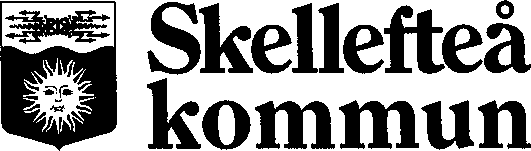 YKSILÖ- JA PERHEHUOLTOTaloudellista avustusta koskeva ensimmäinen hakemus Förstagångsansökan ekonomiskt biståndKaikki kentät on täytettävä, jotta hakemus on täydellinen. Jos sinulla ei esimerkiksi ole tuloja, kaikkiin kyseisiin kenttiin on merkittävä 0 kruunua.Avio- ja avopuolisoilla on keskinäinen elatusvelvollisuus, ja heidän on haettava taloudellista avustusta yhteisesti. Sen vuoksi lomakkeessa ilmoitetaan molempia koskevat tiedot.Tässä lomakkeessa ilmoitetut henkilötiedot rekisteröidään sosiaalipalvelujen tietojärjestelmään, ja tietoja käytetään selvitettäessä sinun oikeuttasi / teidän oikeuttanne taloudelliseen avustukseen.Jos haluat/haluatte tietoa siitä, miten henkilötietojasi/henkilötietojanne käytetään, voit/voitte ottaa yhteyttä sosiaalipalveluihin.Kaikki kentät on täytettävä, jotta hakemus on täydellinen. Jos sinulla ei esimerkiksi ole tuloja, kaikkiin kyseisiin kenttiin on merkittävä 0 kruunua.Avio- ja avopuolisoilla on keskinäinen elatusvelvollisuus, ja heidän on haettava taloudellista avustusta yhteisesti. Sen vuoksi lomakkeessa ilmoitetaan molempia koskevat tiedot.Tässä lomakkeessa ilmoitetut henkilötiedot rekisteröidään sosiaalipalvelujen tietojärjestelmään, ja tietoja käytetään selvitettäessä sinun oikeuttasi / teidän oikeuttanne taloudelliseen avustukseen.Jos haluat/haluatte tietoa siitä, miten henkilötietojasi/henkilötietojanne käytetään, voit/voitte ottaa yhteyttä sosiaalipalveluihin.Kaikki kentät on täytettävä, jotta hakemus on täydellinen. Jos sinulla ei esimerkiksi ole tuloja, kaikkiin kyseisiin kenttiin on merkittävä 0 kruunua.Avio- ja avopuolisoilla on keskinäinen elatusvelvollisuus, ja heidän on haettava taloudellista avustusta yhteisesti. Sen vuoksi lomakkeessa ilmoitetaan molempia koskevat tiedot.Tässä lomakkeessa ilmoitetut henkilötiedot rekisteröidään sosiaalipalvelujen tietojärjestelmään, ja tietoja käytetään selvitettäessä sinun oikeuttasi / teidän oikeuttanne taloudelliseen avustukseen.Jos haluat/haluatte tietoa siitä, miten henkilötietojasi/henkilötietojanne käytetään, voit/voitte ottaa yhteyttä sosiaalipalveluihin.Kaikki kentät on täytettävä, jotta hakemus on täydellinen. Jos sinulla ei esimerkiksi ole tuloja, kaikkiin kyseisiin kenttiin on merkittävä 0 kruunua.Avio- ja avopuolisoilla on keskinäinen elatusvelvollisuus, ja heidän on haettava taloudellista avustusta yhteisesti. Sen vuoksi lomakkeessa ilmoitetaan molempia koskevat tiedot.Tässä lomakkeessa ilmoitetut henkilötiedot rekisteröidään sosiaalipalvelujen tietojärjestelmään, ja tietoja käytetään selvitettäessä sinun oikeuttasi / teidän oikeuttanne taloudelliseen avustukseen.Jos haluat/haluatte tietoa siitä, miten henkilötietojasi/henkilötietojanne käytetään, voit/voitte ottaa yhteyttä sosiaalipalveluihin.Kaikki kentät on täytettävä, jotta hakemus on täydellinen. Jos sinulla ei esimerkiksi ole tuloja, kaikkiin kyseisiin kenttiin on merkittävä 0 kruunua.Avio- ja avopuolisoilla on keskinäinen elatusvelvollisuus, ja heidän on haettava taloudellista avustusta yhteisesti. Sen vuoksi lomakkeessa ilmoitetaan molempia koskevat tiedot.Tässä lomakkeessa ilmoitetut henkilötiedot rekisteröidään sosiaalipalvelujen tietojärjestelmään, ja tietoja käytetään selvitettäessä sinun oikeuttasi / teidän oikeuttanne taloudelliseen avustukseen.Jos haluat/haluatte tietoa siitä, miten henkilötietojasi/henkilötietojanne käytetään, voit/voitte ottaa yhteyttä sosiaalipalveluihin.Kaikki kentät on täytettävä, jotta hakemus on täydellinen. Jos sinulla ei esimerkiksi ole tuloja, kaikkiin kyseisiin kenttiin on merkittävä 0 kruunua.Avio- ja avopuolisoilla on keskinäinen elatusvelvollisuus, ja heidän on haettava taloudellista avustusta yhteisesti. Sen vuoksi lomakkeessa ilmoitetaan molempia koskevat tiedot.Tässä lomakkeessa ilmoitetut henkilötiedot rekisteröidään sosiaalipalvelujen tietojärjestelmään, ja tietoja käytetään selvitettäessä sinun oikeuttasi / teidän oikeuttanne taloudelliseen avustukseen.Jos haluat/haluatte tietoa siitä, miten henkilötietojasi/henkilötietojanne käytetään, voit/voitte ottaa yhteyttä sosiaalipalveluihin.Kaikki kentät on täytettävä, jotta hakemus on täydellinen. Jos sinulla ei esimerkiksi ole tuloja, kaikkiin kyseisiin kenttiin on merkittävä 0 kruunua.Avio- ja avopuolisoilla on keskinäinen elatusvelvollisuus, ja heidän on haettava taloudellista avustusta yhteisesti. Sen vuoksi lomakkeessa ilmoitetaan molempia koskevat tiedot.Tässä lomakkeessa ilmoitetut henkilötiedot rekisteröidään sosiaalipalvelujen tietojärjestelmään, ja tietoja käytetään selvitettäessä sinun oikeuttasi / teidän oikeuttanne taloudelliseen avustukseen.Jos haluat/haluatte tietoa siitä, miten henkilötietojasi/henkilötietojanne käytetään, voit/voitte ottaa yhteyttä sosiaalipalveluihin.Kaikki kentät on täytettävä, jotta hakemus on täydellinen. Jos sinulla ei esimerkiksi ole tuloja, kaikkiin kyseisiin kenttiin on merkittävä 0 kruunua.Avio- ja avopuolisoilla on keskinäinen elatusvelvollisuus, ja heidän on haettava taloudellista avustusta yhteisesti. Sen vuoksi lomakkeessa ilmoitetaan molempia koskevat tiedot.Tässä lomakkeessa ilmoitetut henkilötiedot rekisteröidään sosiaalipalvelujen tietojärjestelmään, ja tietoja käytetään selvitettäessä sinun oikeuttasi / teidän oikeuttanne taloudelliseen avustukseen.Jos haluat/haluatte tietoa siitä, miten henkilötietojasi/henkilötietojanne käytetään, voit/voitte ottaa yhteyttä sosiaalipalveluihin.Kaikki kentät on täytettävä, jotta hakemus on täydellinen. Jos sinulla ei esimerkiksi ole tuloja, kaikkiin kyseisiin kenttiin on merkittävä 0 kruunua.Avio- ja avopuolisoilla on keskinäinen elatusvelvollisuus, ja heidän on haettava taloudellista avustusta yhteisesti. Sen vuoksi lomakkeessa ilmoitetaan molempia koskevat tiedot.Tässä lomakkeessa ilmoitetut henkilötiedot rekisteröidään sosiaalipalvelujen tietojärjestelmään, ja tietoja käytetään selvitettäessä sinun oikeuttasi / teidän oikeuttanne taloudelliseen avustukseen.Jos haluat/haluatte tietoa siitä, miten henkilötietojasi/henkilötietojanne käytetään, voit/voitte ottaa yhteyttä sosiaalipalveluihin.Kuukausi, jota hakemus koskee:Kuukausi, jota hakemus koskee:Kuukausi, jota hakemus koskee:Kuukausi, jota hakemus koskee:Käsittelijä:Käsittelijä:Käsittelijä:Käsittelijä:Käsittelijä:Hakijan henkilötiedotHakijan henkilötiedotHakijan henkilötiedotHakijan henkilötiedotHakijan henkilötiedotHakijan henkilötiedotHakijan henkilötiedotHakijan henkilötiedotHakijan henkilötiedotEtunimiEtunimiEtunimiEtunimiSukunimiSukunimiHenkilötunnusHenkilötunnusHenkilötunnusOsoiteOsoiteOsoiteOsoiteOsoitePostinumeroPostinumeroPostitoimipaikkaPostitoimipaikkaPuhelinPuhelinPuhelinPuhelinSähköpostiSähköpostiSähköpostiSähköpostiSähköpostiSiviilisäätySiviilisäätySiviilisäätySiviilisäätySiviilisäätySiviilisäätySiviilisäätySiviilisäätySiviilisääty Naimisissa / rekisteröidyssä parisuhteessa Naimisissa / rekisteröidyssä parisuhteessa Naimisissa / rekisteröidyssä parisuhteessa Avoliitossa Avoliitossa Avoliitossa Avoliitossa Avoliitossa YksinasuvaOnko yhteishakijaa?Onko yhteishakijaa?Onko yhteishakijaa?Onko yhteishakijaa?Onko yhteishakijaa?Onko yhteishakijaa?Onko yhteishakijaa?Onko yhteishakijaa?Onko yhteishakijaa? Kyllä Kyllä Ei Ei Ei Ei Ei Ei EiEtunimiEtunimiEtunimiSukunimiSukunimiSukunimiSukunimiSukunimiHenkilötunnusHakijan kansalaisuusHakijan kansalaisuusHakijan kansalaisuusHakijan kansalaisuusHakijan kansalaisuusHakijan kansalaisuusHakijan kansalaisuusHakijan kansalaisuusHakijan kansalaisuusRuotsin kansalainenRuotsin kansalainenRuotsin kansalainenRuotsin kansalainenRuotsin kansalainenRuotsin kansalainenRuotsin kansalainenRuotsin kansalainenUlkomaan kansalainen, jolla on pysyvä oleskelulupaUlkomaan kansalainen, jolla on pysyvä oleskelulupaAlkaen:Alkaen:Saakka:Saakka:Saakka:PäätösluokkaUlkomaan kansalainen, jolla on väliaikainen oleskelulupaUlkomaan kansalainen, jolla on väliaikainen oleskelulupaAlkaen:Alkaen:Saakka:Saakka:Saakka:PäätösluokkaYhteishakijan kansalaisuusYhteishakijan kansalaisuusYhteishakijan kansalaisuusYhteishakijan kansalaisuusYhteishakijan kansalaisuusYhteishakijan kansalaisuusYhteishakijan kansalaisuusYhteishakijan kansalaisuusYhteishakijan kansalaisuusYhteishakijan kansalaisuusYhteishakijan kansalaisuusYhteishakijan kansalaisuusRuotsin kansalainenRuotsin kansalainenRuotsin kansalainenRuotsin kansalainenRuotsin kansalainenRuotsin kansalainenRuotsin kansalainenRuotsin kansalainenRuotsin kansalainenRuotsin kansalainenRuotsin kansalainenUlkomaan kansalainen, jolla on pysyvä oleskelulupaUlkomaan kansalainen, jolla on pysyvä oleskelulupaAlkaen:Alkaen:Alkaen:Alkaen:Saakka:Saakka:PäätösluokkaPäätösluokkaPäätösluokkaUlkomaan kansalainen, jolla on väliaikainen oleskelulupaUlkomaan kansalainen, jolla on väliaikainen oleskelulupaAlkaen:Alkaen:Alkaen:Alkaen:Saakka:Saakka:PäätösluokkaPäätösluokkaPäätösluokkaKotitaloudessa on alle 18-vuotiaita lapsia tai kouluikäisiä  nuoriaKotitaloudessa on alle 18-vuotiaita lapsia tai kouluikäisiä  nuoriaKotitaloudessa on alle 18-vuotiaita lapsia tai kouluikäisiä  nuoriaKotitaloudessa on alle 18-vuotiaita lapsia tai kouluikäisiä  nuoriaKotitaloudessa on alle 18-vuotiaita lapsia tai kouluikäisiä  nuoriaKotitaloudessa on alle 18-vuotiaita lapsia tai kouluikäisiä  nuoriaKotitaloudessa on alle 18-vuotiaita lapsia tai kouluikäisiä  nuoriaKotitaloudessa on alle 18-vuotiaita lapsia tai kouluikäisiä  nuoriaKotitaloudessa on alle 18-vuotiaita lapsia tai kouluikäisiä  nuoriaKotitaloudessa on alle 18-vuotiaita lapsia tai kouluikäisiä  nuoriaKotitaloudessa on alle 18-vuotiaita lapsia tai kouluikäisiä  nuoriaKotitaloudessa on alle 18-vuotiaita lapsia tai kouluikäisiä  nuoria Kyllä	 Ei Kyllä	 Ei Kyllä	 Ei Kyllä	 Ei Kyllä	 Ei Kyllä	 Ei Kyllä	 Ei Kyllä	 Ei Kyllä	 Ei Kyllä	 Ei Kyllä	 Ei Kyllä	 EiLapsen henkilötunnusLapsen henkilötunnusEtunimiEtunimiSukunimiSukunimiSukunimiSukunimiLapsi käy lukiota tai vastaavaaLapsi käy lukiota tai vastaavaaLapsi käy esikoulua/kouluaNiiden päivien määrä, joina lapsi asuukotitaloudessa hakemusjaksollaTilitiedotTilitiedotTilitiedotTilitiedotTilitiedotTilitiedotTilitiedotTilitiedotTilitiedotTilitiedotTilitiedotTilitiedotHakija:Hakija:Hakija:Hakija:Hakija:Hakija:Hakija:Hakija:Hakija:Hakija:Hakija:Hakija:Pankin nimiPankin nimiPankin nimiPankin nimiPankin nimiTilien määrä Tilien määrä Tilien määrä Tilien määrä Tilien määrä Tilien määrä Tilien määrä Yhteishakija:Yhteishakija:Yhteishakija:Yhteishakija:Yhteishakija:Yhteishakija:Yhteishakija:Yhteishakija:Yhteishakija:Yhteishakija:Yhteishakija:Yhteishakija:Pankin nimiPankin nimiPankin nimiPankin nimiPankin nimiTilien määräTilien määräTilien määräTilien määräTilien määräTilien määräTilien määräOletko hakenut / oletteko hakeneet elatustukea?Oletko hakenut / oletteko hakeneet elatustukea?Oletko hakenut / oletteko hakeneet elatustukea?Oletko hakenut / oletteko hakeneet elatustukea?Oletko hakenut / oletteko hakeneet elatustukea?Oletko hakenut / oletteko hakeneet elatustukea?Oletko hakenut / oletteko hakeneet elatustukea?Oletko hakenut / oletteko hakeneet elatustukea?Oletko hakenut / oletteko hakeneet elatustukea?Oletko hakenut / oletteko hakeneet elatustukea?Oletko hakenut / oletteko hakeneet elatustukea?Oletko hakenut / oletteko hakeneet elatustukea?KylläEiMilloin?Miksi?AsuntoAsuntoAsuntoAsuntoAsuntoAsuntoAsuntoAsunnon tyyppiAsunnon tyyppiAsunnon tyyppiAsunnon tyyppiAsunnon tyyppiAsunnon tyyppiAsunnon tyyppiOma vuokra-asunto ja sopimusMistä alkaen: Vuokranantaja:Oma asumisoikeusAlivuokralaissopimusSukulaisen luona asuvaVanhempien luona asuvaJonkun muun luona asuvaOma kiinteistöMuulla tavoin asuva:Asunnossa asuvien henkilöiden kokonaismääräAsunnossa asuvien henkilöiden kokonaismääräAsunnossa asuvien henkilöiden kokonaismääräAsunnossa asuvien henkilöiden kokonaismääräAsunnon huoneiden määräAsunnon huoneiden määräAsunnon huoneiden määräSopimuksesta vastaavaSopimuksesta vastaavaSopimuksesta vastaavaSopimuksesta vastaavaAsumisen kokonaiskulut kuukaudessaAsumisen kokonaiskulut kuukaudessaAsumisen kokonaiskulut kuukaudessaOletko hakenut / oletteko hakeneet asumistukea?Oletko hakenut / oletteko hakeneet asumistukea?Oletko hakenut / oletteko hakeneet asumistukea?Oletko hakenut / oletteko hakeneet asumistukea?Oletko hakenut / oletteko hakeneet asumistukea?Oletko hakenut / oletteko hakeneet asumistukea?Oletko hakenut / oletteko hakeneet asumistukea?KylläEiMilloin?Miksi?Seikat, joita hakemus koskeeSeikat, joita hakemus koskeeSeikat, joita hakemus koskeeSeikat, joita hakemus koskeeSeikat, joita hakemus koskeeSeikat, joita hakemus koskeeSeikat, joita hakemus koskeeKulutKulutEräpäiväEräpäiväEräpäiväKruunuaKruunuaAsumiskulutAsumiskulutSähköSähköAmmattiliittomaksuAmmattiliittomaksuTyö-/suunnittelumatkatTyö-/suunnittelumatkatLastenhoitoLastenhoitoKotivakuutusKotivakuutusVuokralaisyhdistysVuokralaisyhdistysLaajakaistaLaajakaistaA-kassaA-kassaLääkärinhoito (vuosittaisten sairauskulujen enimmäismäärän puitteissa)Lääkärinhoito (vuosittaisten sairauskulujen enimmäismäärän puitteissa)Lääkärinhoito (vuosittaisten sairauskulujen enimmäismäärän puitteissa)Lääkärinhoito (vuosittaisten sairauskulujen enimmäismäärän puitteissa)Lääkärinhoito (vuosittaisten sairauskulujen enimmäismäärän puitteissa)Lääkärinhoito (vuosittaisten sairauskulujen enimmäismäärän puitteissa)Lääkärinhoito (vuosittaisten sairauskulujen enimmäismäärän puitteissa)Ketä kotitaloudessa asuvaa koskee?Ketä kotitaloudessa asuvaa koskee?Ketä kotitaloudessa asuvaa koskee?Ketä kotitaloudessa asuvaa koskee?PäivämääräPäivämääräKruunuaLääkkeet (vuosittaisten sairauskulujen enimmäismäärän puitteissa)Lääkkeet (vuosittaisten sairauskulujen enimmäismäärän puitteissa)Lääkkeet (vuosittaisten sairauskulujen enimmäismäärän puitteissa)Lääkkeet (vuosittaisten sairauskulujen enimmäismäärän puitteissa)Lääkkeet (vuosittaisten sairauskulujen enimmäismäärän puitteissa)Lääkkeet (vuosittaisten sairauskulujen enimmäismäärän puitteissa)Lääkkeet (vuosittaisten sairauskulujen enimmäismäärän puitteissa)Lääkkeet (vuosittaisten sairauskulujen enimmäismäärän puitteissa)Ketä kotitaloudessa asuvaa koskee?Ketä kotitaloudessa asuvaa koskee?Ketä kotitaloudessa asuvaa koskee?Ketä kotitaloudessa asuvaa koskee?Ketä kotitaloudessa asuvaa koskee?PäivämääräPäivämääräKruunuaMuutaMuutaMuutaMuutaMuutaMitä koskee?Mitä koskee?KruunuaOletko työskennellyt viimeisen vuoden? Oletko työskennellyt viimeisen vuoden? Oletko työskennellyt viimeisen vuoden? Oletko työskennellyt viimeisen vuoden? Oletko työskennellyt viimeisen vuoden? Oletko työskennellyt viimeisen vuoden? Oletko työskennellyt viimeisen vuoden? Oletko työskennellyt viimeisen vuoden? HakijaYhteishakijaYhteishakijaYhteishakija Kyllä Ei Ei Kyllä Kyllä Kyllä Ei EiA-kassan/ALFA-kassan hakemuksen päivämääräA-kassan/ALFA-kassan hakemuksen päivämääräA-kassan/ALFA-kassan hakemuksen päivämääräMilloin korvauspäätös tehtiin?Milloin korvauspäätös tehtiin?Milloin korvauspäätös tehtiin?Milloin korvauspäätös tehtiin?Milloin korvauspäätös tehtiin?Jos et voi saada korvausta A-kassasta/ALFA-kassasta, ilmoita syy:Jos et voi saada korvausta A-kassasta/ALFA-kassasta, ilmoita syy:Jos et voi saada korvausta A-kassasta/ALFA-kassasta, ilmoita syy:Jos et voi saada korvausta A-kassasta/ALFA-kassasta, ilmoita syy:Jos et voi saada korvausta A-kassasta/ALFA-kassasta, ilmoita syy:Jos et voi saada korvausta A-kassasta/ALFA-kassasta, ilmoita syy:Jos et voi saada korvausta A-kassasta/ALFA-kassasta, ilmoita syy:Jos et voi saada korvausta A-kassasta/ALFA-kassasta, ilmoita syy:Suunnitelmasi (esim. työ, opiskelu tai vastaavaa):Suunnitelmasi (esim. työ, opiskelu tai vastaavaa):Suunnitelmasi (esim. työ, opiskelu tai vastaavaa):Suunnitelmasi (esim. työ, opiskelu tai vastaavaa):Suunnitelmasi (esim. työ, opiskelu tai vastaavaa):Suunnitelmasi (esim. työ, opiskelu tai vastaavaa):Suunnitelmasi (esim. työ, opiskelu tai vastaavaa):Suunnitelmasi (esim. työ, opiskelu tai vastaavaa):Millaisia?Millaisia?Millaisia?Millaisia?Millaisia?Millaisia?Millaisia?Millaisia?Tulot (hakija)Tulot (hakija)Tulot (hakija)Tulot (hakija)Tulot (hakija)Tulot (hakija)Tulot (hakija)Tulot (hakija)Hakijan tulot viimeisten kolmen kuukauden aikana tästä päivästä taaksepäin Hakijan tulot viimeisten kolmen kuukauden aikana tästä päivästä taaksepäin Hakijan tulot viimeisten kolmen kuukauden aikana tästä päivästä taaksepäin Hakijan tulot viimeisten kolmen kuukauden aikana tästä päivästä taaksepäin Hakijan tulot viimeisten kolmen kuukauden aikana tästä päivästä taaksepäin Hakijan tulot viimeisten kolmen kuukauden aikana tästä päivästä taaksepäin Hakijan tulot viimeisten kolmen kuukauden aikana tästä päivästä taaksepäin Hakijan tulot viimeisten kolmen kuukauden aikana tästä päivästä taaksepäin Tulojen tyyppiTulojen tyyppiSumma ja maksupäiväSumma ja maksupäiväSumma ja maksupäiväSumma ja maksupäiväSumma ja maksupäiväSumma ja maksupäiväPalkka verojen jälkeenPalkka verojen jälkeenAsumistukiAsumistukiLapsilisäLapsilisäElatustukiElatustukiAktivointitukiAktivointitukiAktivointikorvausAktivointikorvausSairauskorvausSairauskorvausSairauspäivärahaSairauspäivärahaOpintoavustus CSNOpintoavustus CSNEläkeEläkeA-kassaA-kassaAlfa-kassaAlfa-kassaVanhempainrahaVanhempainrahaKotoutumistukiKotoutumistukiOpintolaina CSNHoitotukiPerhe-eläketukiLapseneläkeVanhusten toimeentulotukiAsumislisäVeronpalautusTalletukset/siirrot, esim. SwishMuut tulotTulot (yhteishakija)Tulot (yhteishakija)Tulot (yhteishakija)Tulot (yhteishakija)Yhteishakijan tulot viimeisten kolmen kuukauden aikana tästä päivästä taaksepäin Yhteishakijan tulot viimeisten kolmen kuukauden aikana tästä päivästä taaksepäin Yhteishakijan tulot viimeisten kolmen kuukauden aikana tästä päivästä taaksepäin Yhteishakijan tulot viimeisten kolmen kuukauden aikana tästä päivästä taaksepäin Tulojen tyyppiSumma ja maksupäiväSumma ja maksupäiväSumma ja maksupäiväPalkka verojen jälkeenAsumistukiLapsilisäElatustukiAktivointitukiAktivointikorvausSairauskorvausSairauspäivärahaOpintoavustus CSNEläkeA-kassaAlfa-kassaVanhempainrahaKotoutumistukiOpintolaina CSNHoitotukiPerhe-eläketukiLapseneläkeAsumislisäVeronpalautusTalletukset/siirrot, esim. SwishMuut tulotToimeentulotuki toisesta kunnastaToimeentulotuki toisesta kunnastaToimeentulotuki toisesta kunnastaToimeentulotuki toisesta kunnasta Kyllä EiJos kyllä: LaskentajaksoJos kyllä: LaskentajaksoJos kyllä: LaskentajaksoJos kyllä: LaskentajaksoJos kyllä: LaskentajaksoAlkaen:Alkaen:Saakka:Saakka:Saakka:Onko joku kotitaloudesta ulosmittauksessa kronofogdenilla?Onko joku kotitaloudesta ulosmittauksessa kronofogdenilla?Onko joku kotitaloudesta ulosmittauksessa kronofogdenilla?Onko joku kotitaloudesta ulosmittauksessa kronofogdenilla?Onko joku kotitaloudesta ulosmittauksessa kronofogdenilla? Kyllä EiKotitalouden menotKotitalouden menotKotitalouden menotKotitalouden menotKotitalouden menotViimeisten kolmen kuukauden aikana Ruotsissa ja/tai ulkomaillaViimeisten kolmen kuukauden aikana Ruotsissa ja/tai ulkomaillaViimeisten kolmen kuukauden aikana Ruotsissa ja/tai ulkomaillaViimeisten kolmen kuukauden aikana Ruotsissa ja/tai ulkomaillaViimeisten kolmen kuukauden aikana Ruotsissa ja/tai ulkomaillaMenojen tyyppiMäärä ja eräpäiväMäärä ja eräpäiväMäärä ja eräpäiväMäärä ja eräpäiväAsumiskulutSähköAmmattiliittomaksuTyö-/suunnittelumatkatLastenhoitoKotivakuutusVuokralaisyhdistysLaajakaistaA-kassaReseptilääkkeetKenelleKenellePäivämääräKruunuaLääke 1Lääke 2Lääke 3Lääkärinhoito (vuosittaisten sairauskulujen enimmäismäärän puitteissa)Ketä kotitaloudessa asuvaa koskeeKetä kotitaloudessa asuvaa koskeePäivämääräKruunuaLääkärinhoito 1Lääkärinhoito 2Lääkärinhoito 3MuutaMuutaMuutaMuutaMuutaMitä koskee:Mitä koskee:Menoja koskevat muut tiedot:Menoja koskevat muut tiedot:Menoja koskevat muut tiedot:Menoja koskevat muut tiedot:Menoja koskevat muut tiedot:Taloudelliset resurssitTaloudelliset resurssitTaloudelliset resurssitTaloudelliset resurssitTaloudelliset resurssitTaloudelliset resurssitTaloudelliset resurssitTaloudelliset resurssitOnko kenelläkään kotitalouden jäsenellä seuraavia:Onko kenelläkään kotitalouden jäsenellä seuraavia:Onko kenelläkään kotitalouden jäsenellä seuraavia:Onko kenelläkään kotitalouden jäsenellä seuraavia:Onko kenelläkään kotitalouden jäsenellä seuraavia:Onko kenelläkään kotitalouden jäsenellä seuraavia:Onko kenelläkään kotitalouden jäsenellä seuraavia:Onko kenelläkään kotitalouden jäsenellä seuraavia:Pankkitalletukset, osakkeet, joukkovelkakirjat, rahastot, käteinenPankkitalletukset, osakkeet, joukkovelkakirjat, rahastot, käteinenPankkitalletukset, osakkeet, joukkovelkakirjat, rahastot, käteinenPankkitalletukset, osakkeet, joukkovelkakirjat, rahastot, käteinenPankkitalletukset, osakkeet, joukkovelkakirjat, rahastot, käteinenPankkitalletukset, osakkeet, joukkovelkakirjat, rahastot, käteinenPankkitalletukset, osakkeet, joukkovelkakirjat, rahastot, käteinenPankkitalletukset, osakkeet, joukkovelkakirjat, rahastot, käteinen Kyllä EiMitäMitäMitäMitäArvoArvoArvoArvoAutoAutoAutoAutoAutoAutoAutoAuto Kyllä EiRekisteritunnusRekisteritunnusOstovuosiOstovuosiOstovuosiOstohintaOstohintaOstohintaVene, moottoripyörä, asuntovaunu, mopoVene, moottoripyörä, asuntovaunu, mopoVene, moottoripyörä, asuntovaunu, mopoVene, moottoripyörä, asuntovaunu, mopoVene, moottoripyörä, asuntovaunu, mopoVene, moottoripyörä, asuntovaunu, mopoVene, moottoripyörä, asuntovaunu, mopoVene, moottoripyörä, asuntovaunu, mopo Kyllä EiMikäRekisteritunnusRekisteritunnusOstopäiväOstopäiväOstopäiväOstohintaArvoAsumisoikeus (bostadsrätt), omakotitalo, kiinteistö, vapaa-ajanasuntoAsumisoikeus (bostadsrätt), omakotitalo, kiinteistö, vapaa-ajanasuntoAsumisoikeus (bostadsrätt), omakotitalo, kiinteistö, vapaa-ajanasuntoAsumisoikeus (bostadsrätt), omakotitalo, kiinteistö, vapaa-ajanasuntoAsumisoikeus (bostadsrätt), omakotitalo, kiinteistö, vapaa-ajanasuntoAsumisoikeus (bostadsrätt), omakotitalo, kiinteistö, vapaa-ajanasuntoAsumisoikeus (bostadsrätt), omakotitalo, kiinteistö, vapaa-ajanasuntoAsumisoikeus (bostadsrätt), omakotitalo, kiinteistö, vapaa-ajanasunto Kyllä EiRekisteritunnusRekisteritunnusOstovuosiOstovuosiOstovuosiOstohintaOstohintaOstohintaTaide, korut tai muut realisoitavissa olevat varatTaide, korut tai muut realisoitavissa olevat varatTaide, korut tai muut realisoitavissa olevat varatTaide, korut tai muut realisoitavissa olevat varatTaide, korut tai muut realisoitavissa olevat varatTaide, korut tai muut realisoitavissa olevat varatTaide, korut tai muut realisoitavissa olevat varatTaide, korut tai muut realisoitavissa olevat varat Kyllä EiMitäMitäMitäMitäArvoArvoArvoArvoYritysYritysYritys Kyllä EiYrityksen nimiYrityksen nimiYrityksen varatMuut tiedot, jotka haluat/haluatte antaaMuut tiedot, jotka haluat/haluatte antaaSuostumusSuostun siihen, että asianomaisiin osapuoliin otetaan yhteyttä koskien hakemuksessani mainittuja menoja, jotta hakemukseni voidaan tutkia.Suostun myös siihen, että muiden viranomaisten ja työnantajien ilmoittamat tulot voidaan ottaa huomioon laskelmassa, jos näitä tuloja ei ole ilmoitettu hakemuksessa.SuostumusSuostun siihen, että asianomaisiin osapuoliin otetaan yhteyttä koskien hakemuksessani mainittuja menoja, jotta hakemukseni voidaan tutkia.Suostun myös siihen, että muiden viranomaisten ja työnantajien ilmoittamat tulot voidaan ottaa huomioon laskelmassa, jos näitä tuloja ei ole ilmoitettu hakemuksessa.Ilmoita, haluatko antaa suostumuksen siihen, että  toimeentuloyksikkö ottaa yhteyttä muihin tahoihin, kuten sosiaalipalvelujen muuhun osaan, kriminaalihuoltoon, työnvälitystoimistoon tai vastaavaan. Voit peruuttaa suostumuksesi milloin tahansa.Ilmoita, haluatko antaa suostumuksen siihen, että  toimeentuloyksikkö ottaa yhteyttä muihin tahoihin, kuten sosiaalipalvelujen muuhun osaan, kriminaalihuoltoon, työnvälitystoimistoon tai vastaavaan. Voit peruuttaa suostumuksesi milloin tahansa.Poikkeukset suostumuksesta:Poikkeukset suostumuksesta:Vakuutan, että edellä olevat tiedot ovat täydellisiä ja paikkansapitäviä. Lupaan ilmoittaa sosiaalipalvelujen toimeentuloyksikölle välittömästi, jos tiedot muuttuvat. Olen tietoinen siitä, että väärien tietojen antaminen on rangaistava teko ja voi johtaa rikosilmoitukseen epäillystä avustusrikoksesta ja velvollisuuteen maksaa takaisin  avustus, joka on maksettu väärien tai puutteellisten tietojen perusteella.Vakuutan, että edellä olevat tiedot ovat täydellisiä ja paikkansapitäviä. Lupaan ilmoittaa sosiaalipalvelujen toimeentuloyksikölle välittömästi, jos tiedot muuttuvat. Olen tietoinen siitä, että väärien tietojen antaminen on rangaistava teko ja voi johtaa rikosilmoitukseen epäillystä avustusrikoksesta ja velvollisuuteen maksaa takaisin  avustus, joka on maksettu väärien tai puutteellisten tietojen perusteella.Päivämäärä:Päivämäärä:Hakijan allekirjoitusYhteishakijan allekirjoitus